AP Biology 12 								 		Name:____________________ Plant Form and Function						 		Date:_____________________ 
					 		 				Block:____ 
Concept 1: Analyzing the structure, growth, development and nutrition of plants (Ch 35, 37)
There are many new terms in this concept.  The purpose of this handout is to organize and apply the language of plants!
Complete the following table:Complete the following table:Complete the following table:Compare and contrast annuals, biennials and perennials.


Define meristem.

Compare and contrast primary growth (with apical meristems) and secondary growth (with lateral meristems).

List all of the macronutrients and micronutrients that a plant requires to complete its life cycle.

Explain the difference between a macronutrient and a micronutrient.

Define rhizosphere.

Complete the following chart:Complete the following chart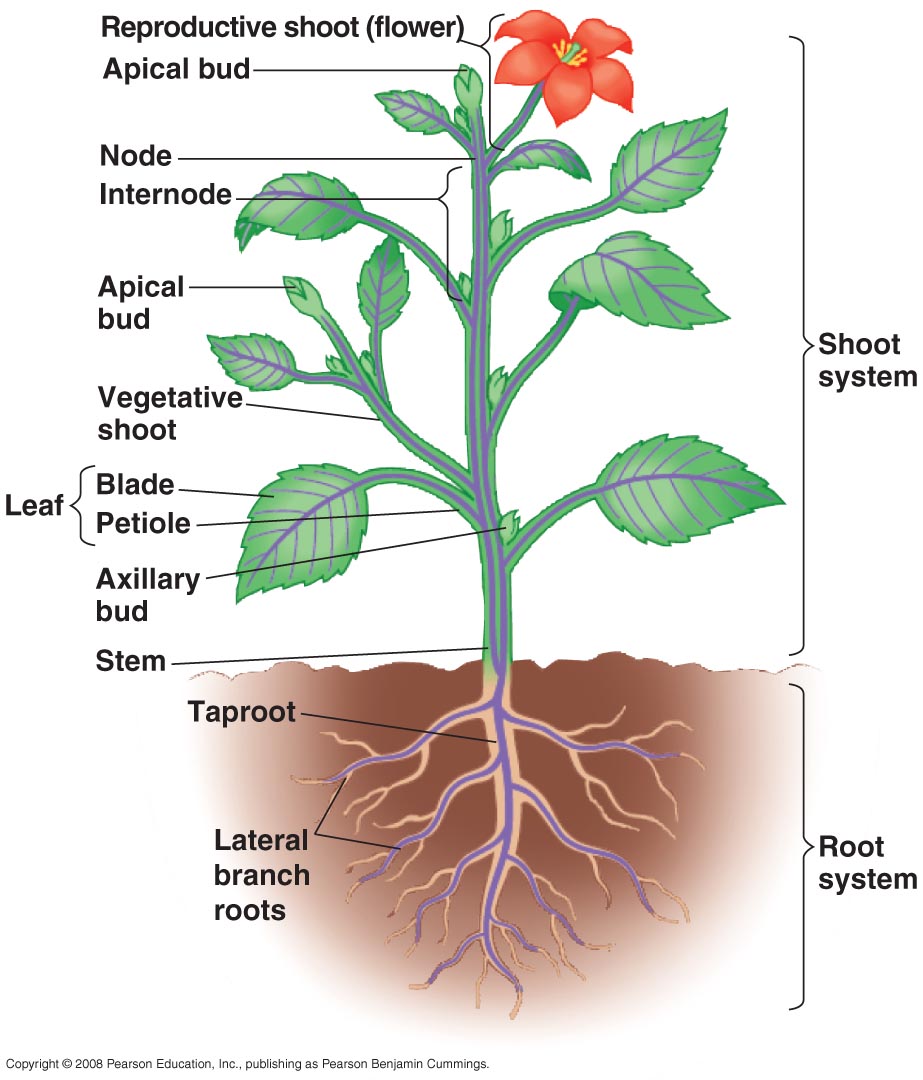 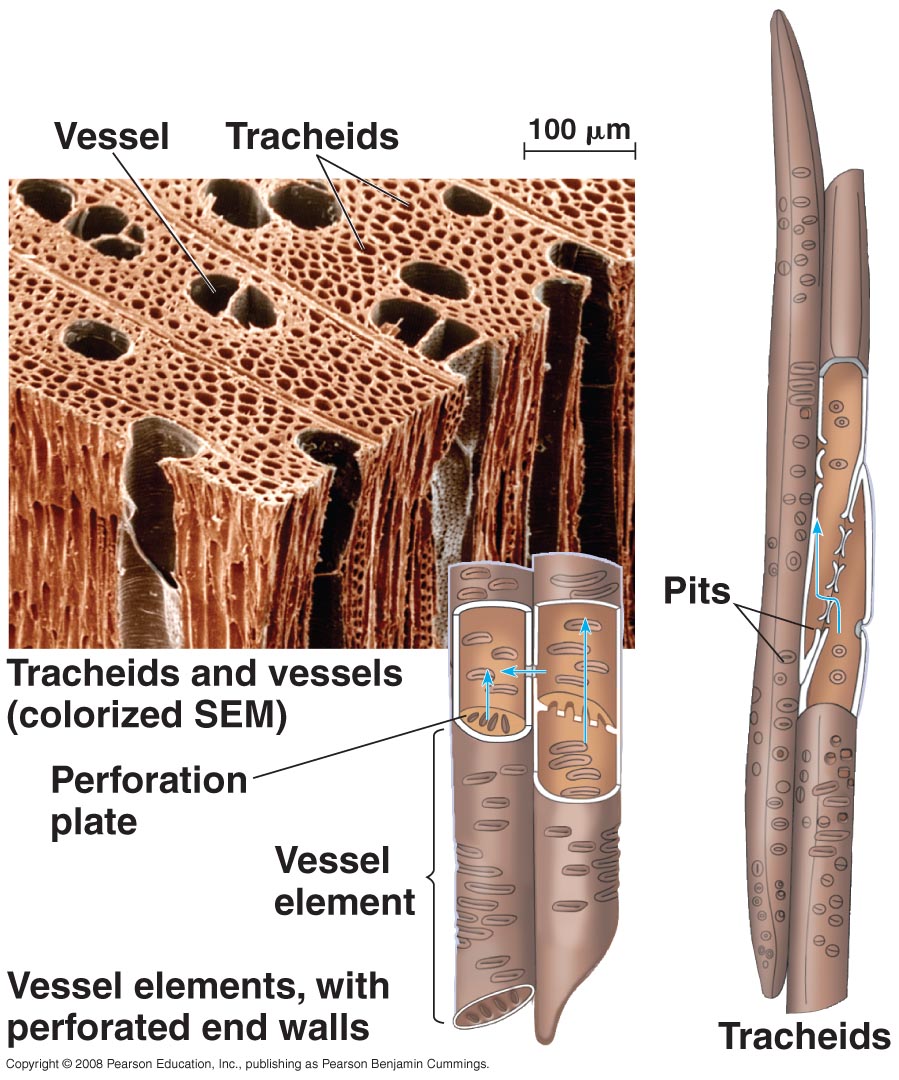 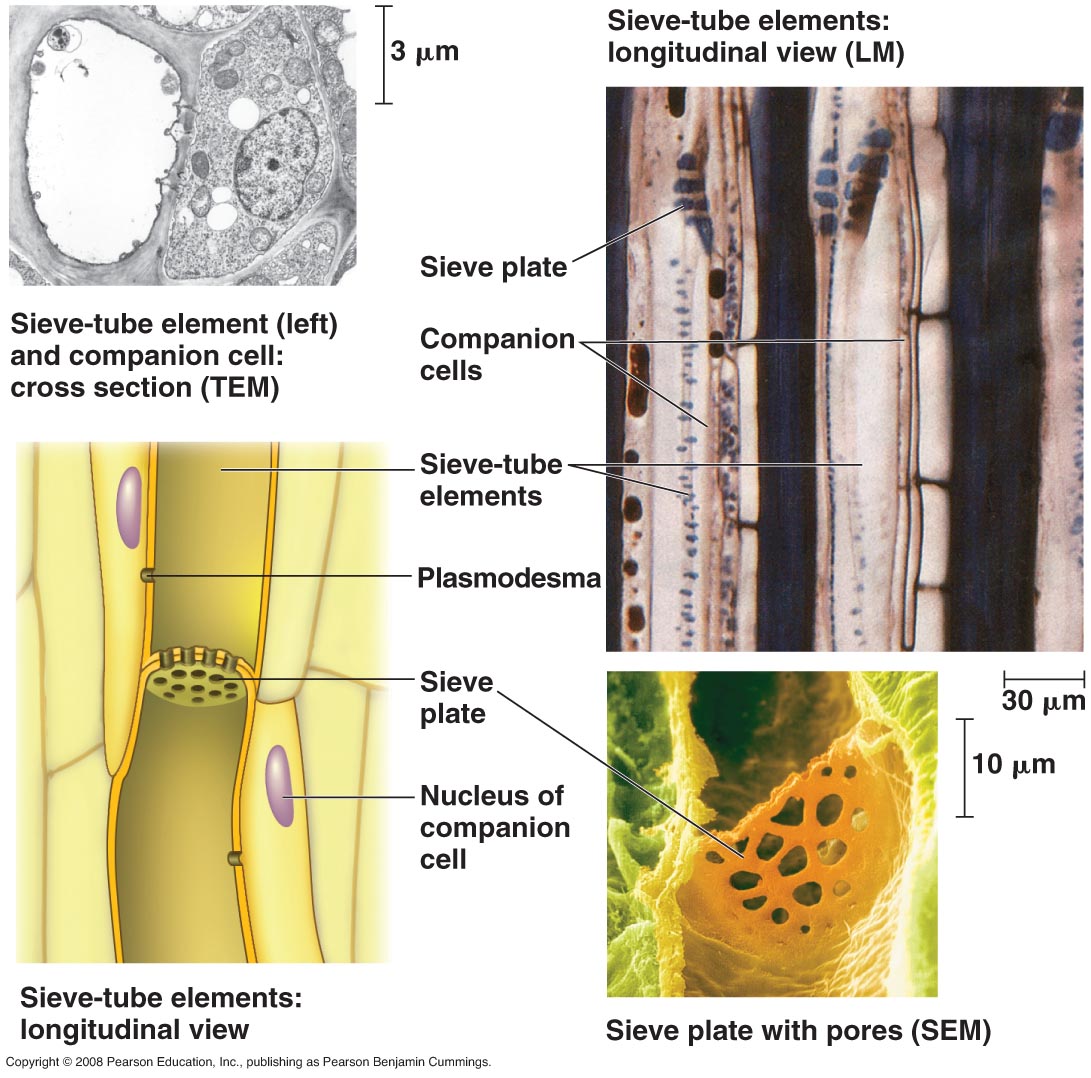 SystemStructurePrimary FunctionExample of AdaptationsRoot SystemRoots
Shoot SystemStem
Shoot SystemTerminal bud
Shoot SystemAxillary bud
Shoot SystemLeaves
TissueDescription of StructureDescription of FunctionExampleDermal Tissue
Vascular Tissue – Xylem
Vascular Tissue– Ploem
Ground Tissue
Cell TypeStructure and LocationFunctionParenchyma CellsCollenchyma CellsSclerenchyma CellsXylem Cells - tracheidsXylem Cells - vesselsPhloem Cells  - sieve-tubesPhloem Cells - companionOrganism in Mutually Symbiotic Relationship with plantsDescription of relationship
- What does the plant get?  What does the other organism get?RhizobacteriaRhizobiumMycorrhizaePlantDescriptionExampleParasitic plantsEpiphytesCarnivorous plants